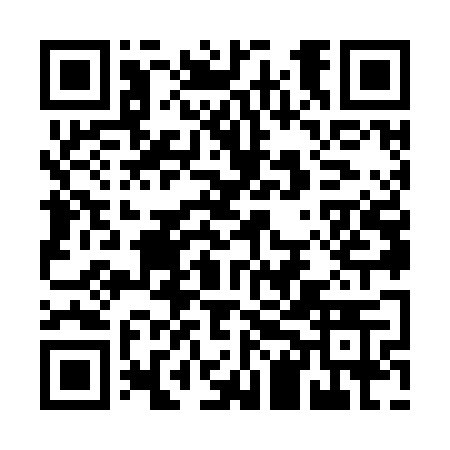 Prayer times for Alderglen Springs, California, USAWed 1 May 2024 - Fri 31 May 2024High Latitude Method: Angle Based RulePrayer Calculation Method: Islamic Society of North AmericaAsar Calculation Method: ShafiPrayer times provided by https://www.salahtimes.comDateDayFajrSunriseDhuhrAsrMaghribIsha1Wed4:526:141:094:588:059:282Thu4:506:121:094:598:069:293Fri4:496:111:094:598:079:304Sat4:476:101:094:598:089:315Sun4:466:091:094:598:099:336Mon4:446:081:095:008:109:347Tue4:436:071:095:008:119:358Wed4:426:061:095:008:129:379Thu4:406:051:095:008:139:3810Fri4:396:041:095:008:149:3911Sat4:376:031:095:018:159:4012Sun4:366:021:095:018:169:4213Mon4:356:011:095:018:179:4314Tue4:346:001:095:018:179:4415Wed4:325:591:095:028:189:4516Thu4:315:581:095:028:199:4717Fri4:305:581:095:028:209:4818Sat4:295:571:095:028:219:4919Sun4:285:561:095:028:229:5020Mon4:275:551:095:038:239:5121Tue4:265:551:095:038:249:5322Wed4:255:541:095:038:249:5423Thu4:245:531:095:038:259:5524Fri4:235:531:095:048:269:5625Sat4:225:521:095:048:279:5726Sun4:215:511:095:048:289:5827Mon4:205:511:095:048:289:5928Tue4:195:501:105:058:2910:0029Wed4:195:501:105:058:3010:0130Thu4:185:491:105:058:3110:0231Fri4:175:491:105:058:3110:03